Дидактическая игра «Найди лишнее» 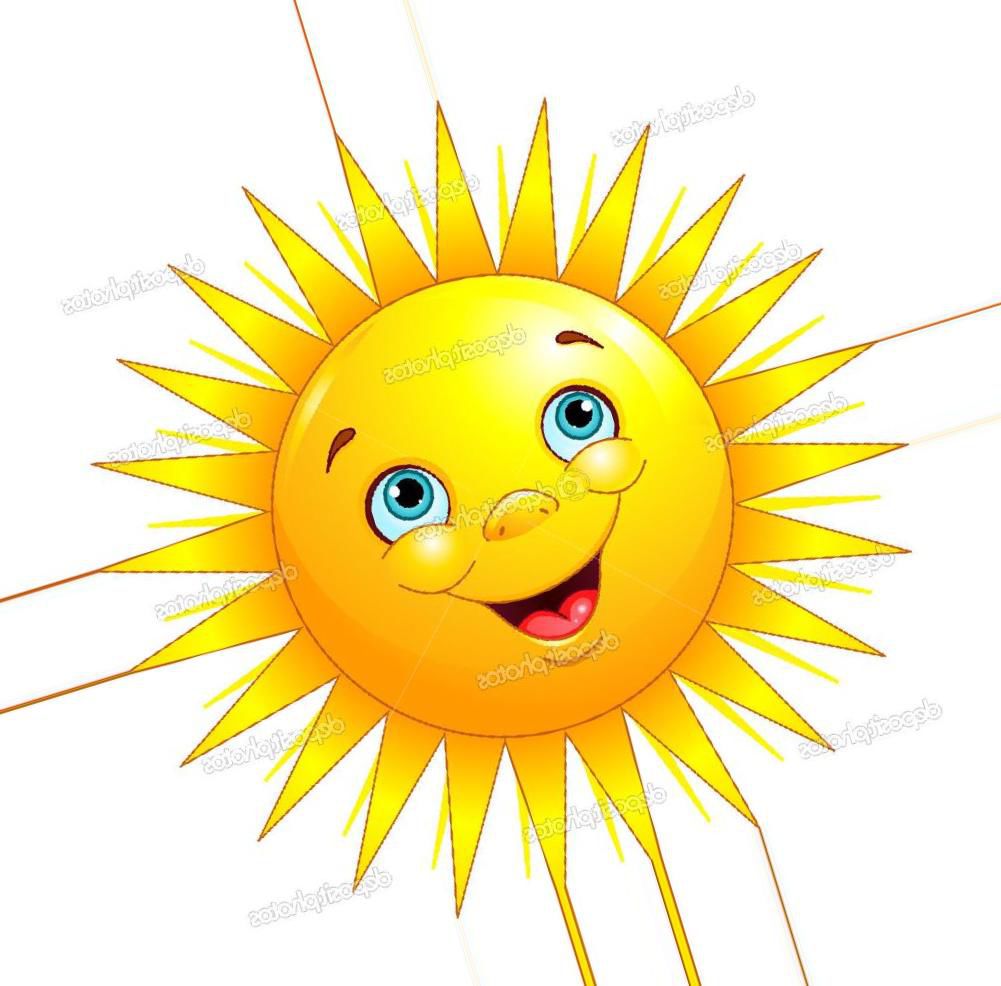 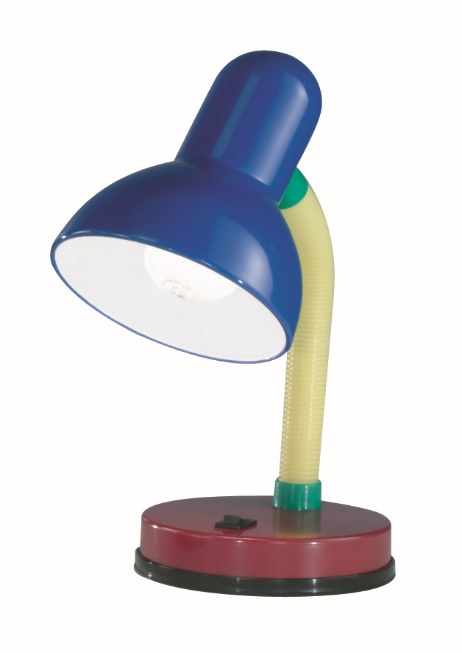 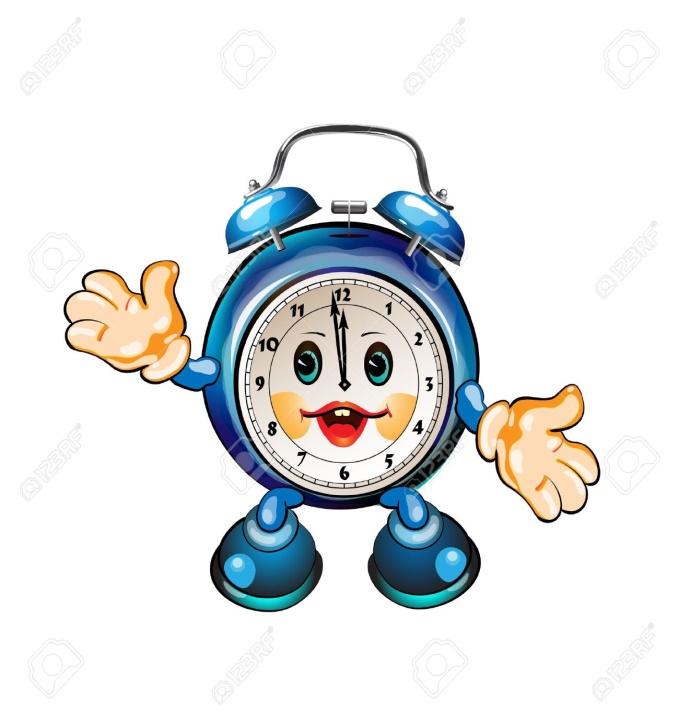 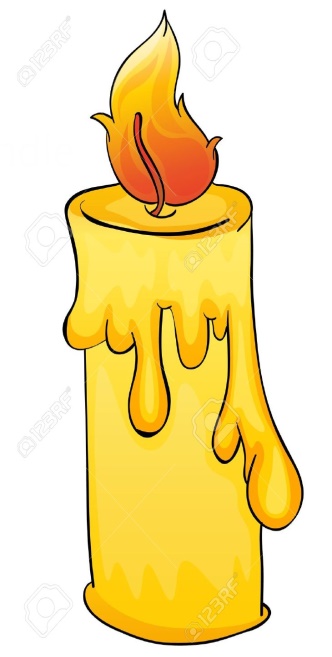 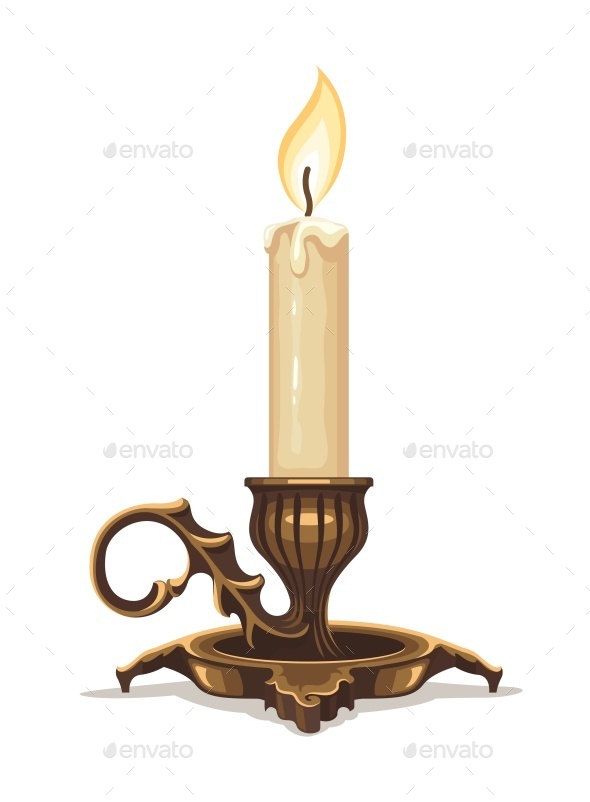 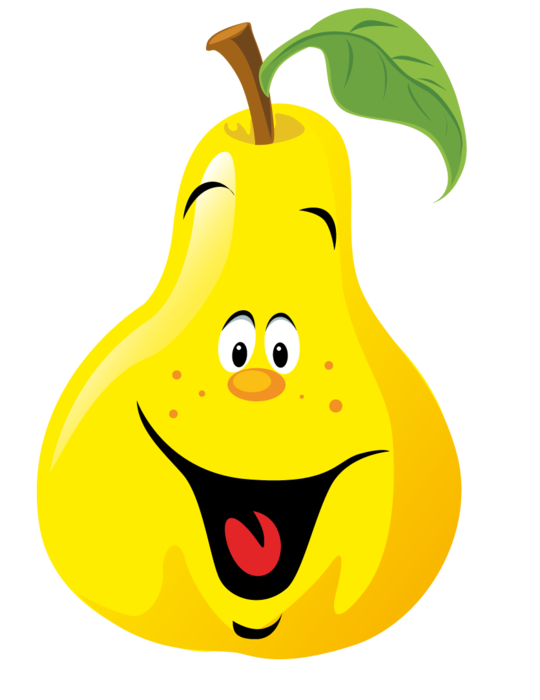 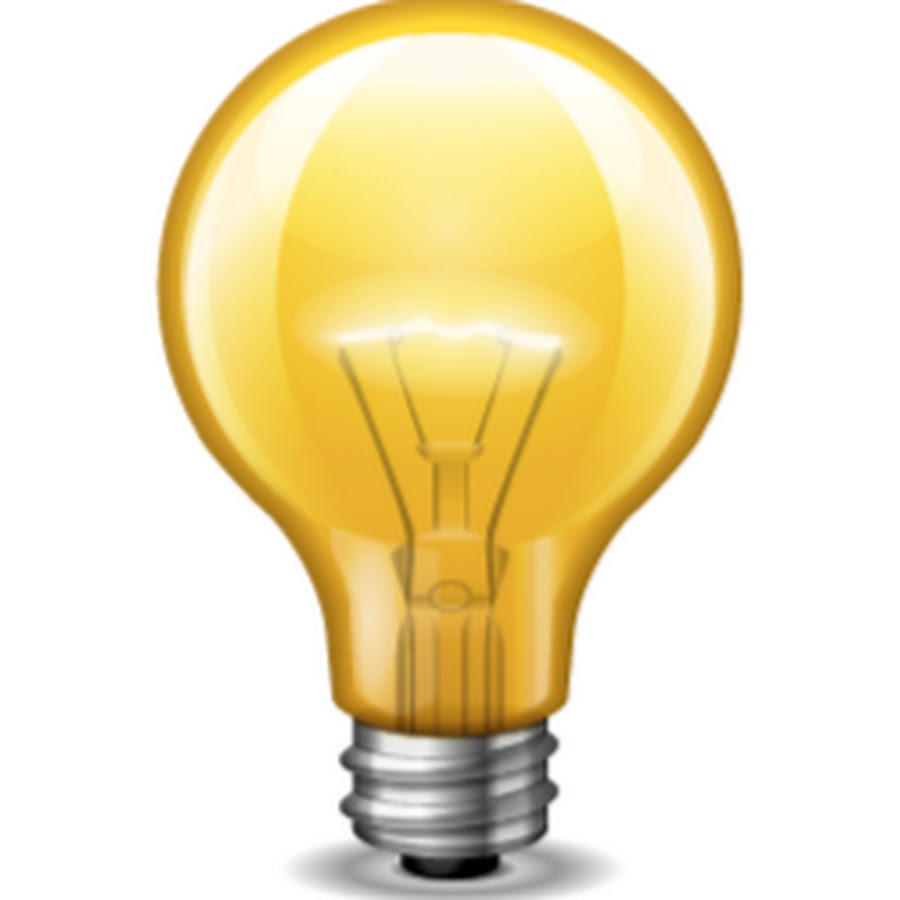 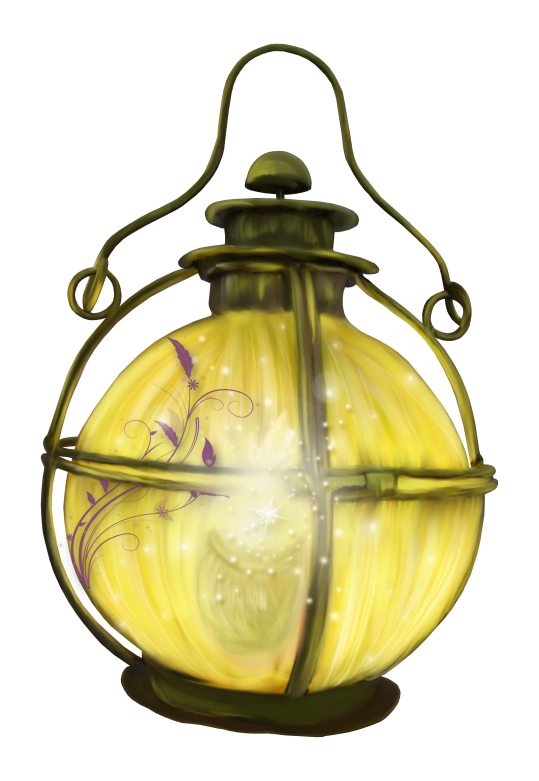 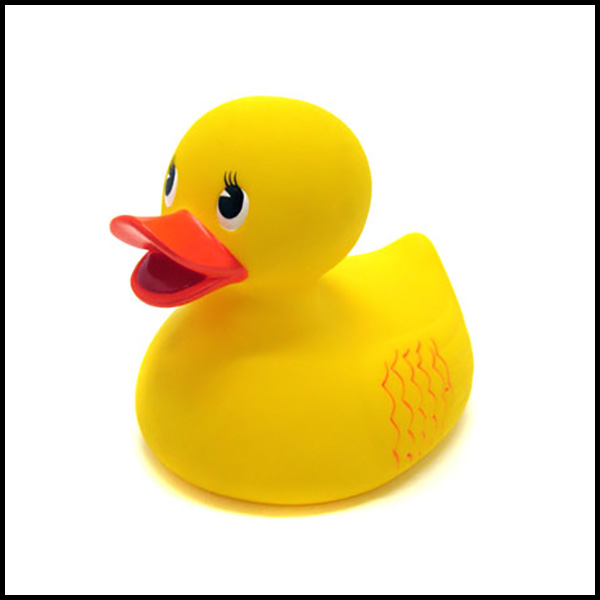 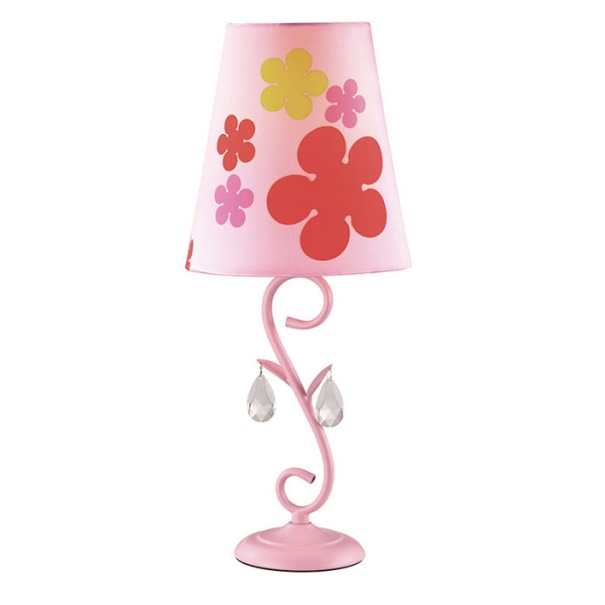 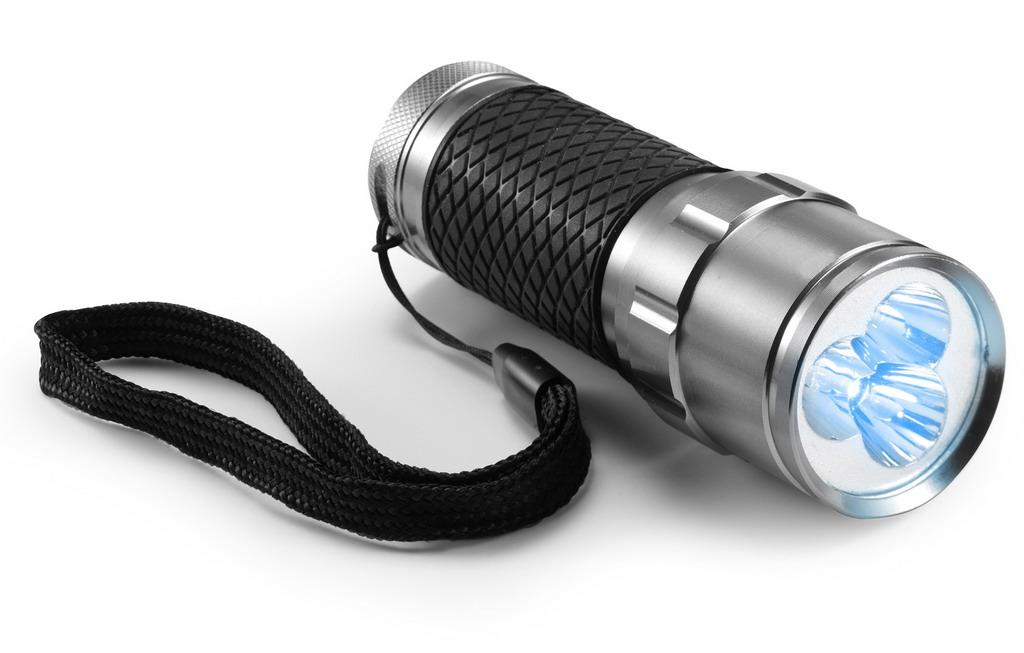 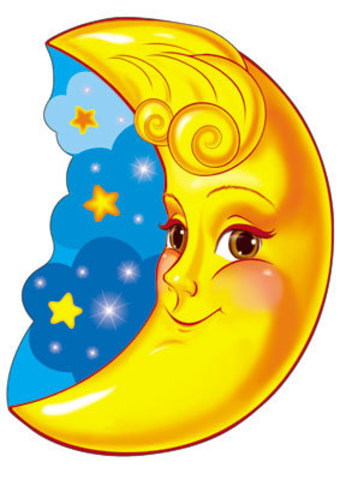 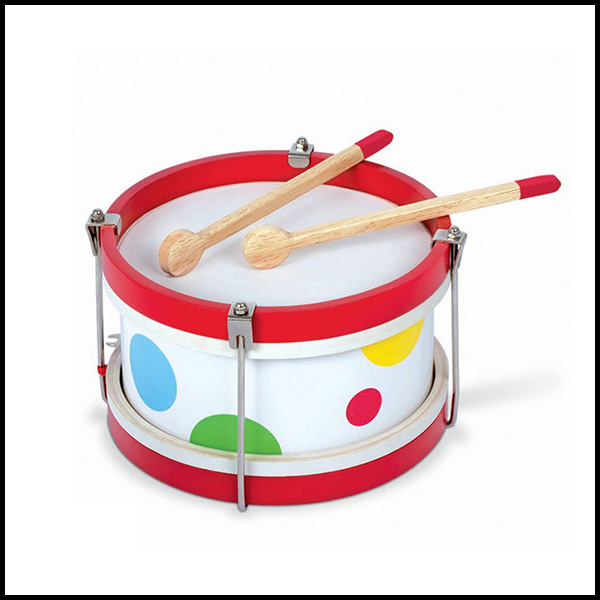 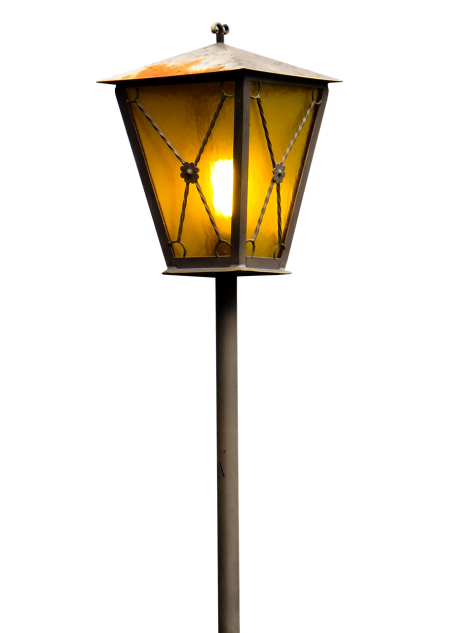 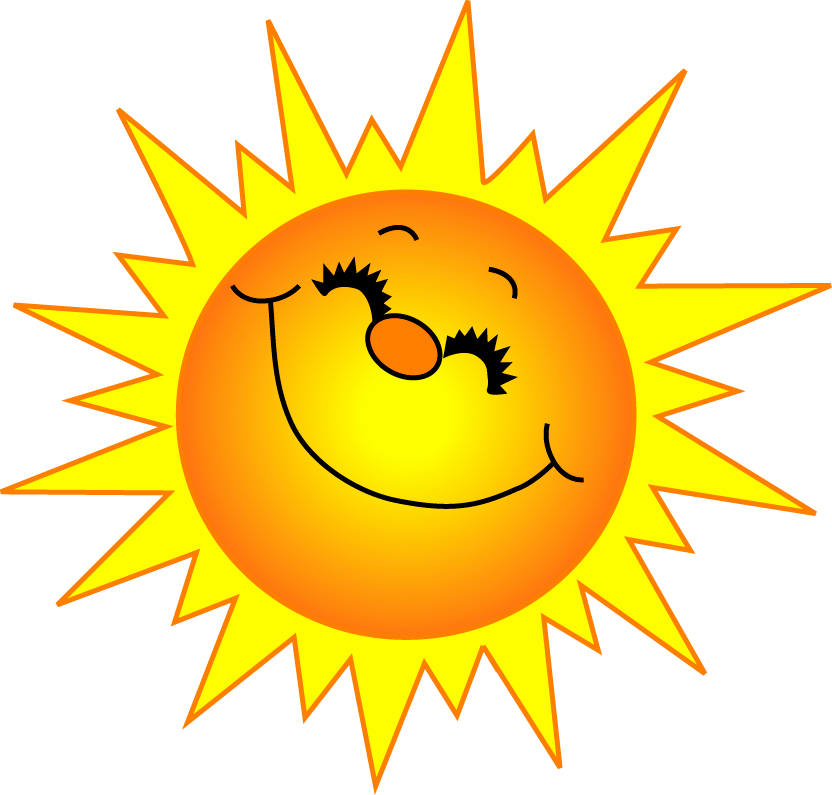 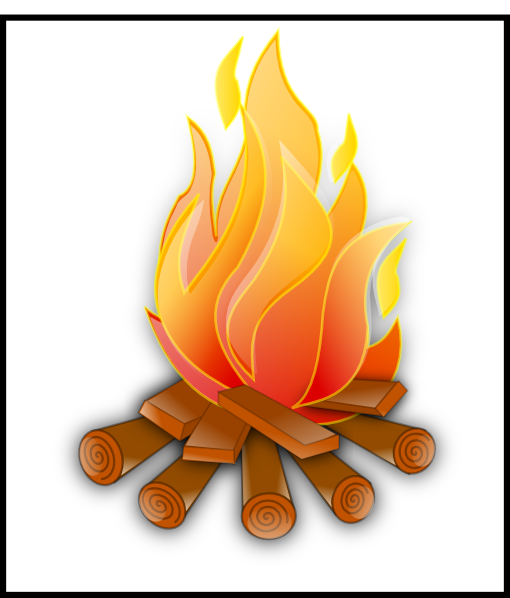 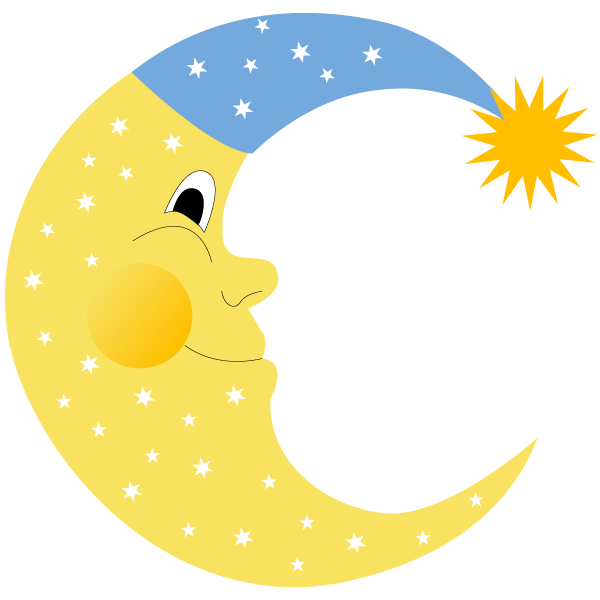 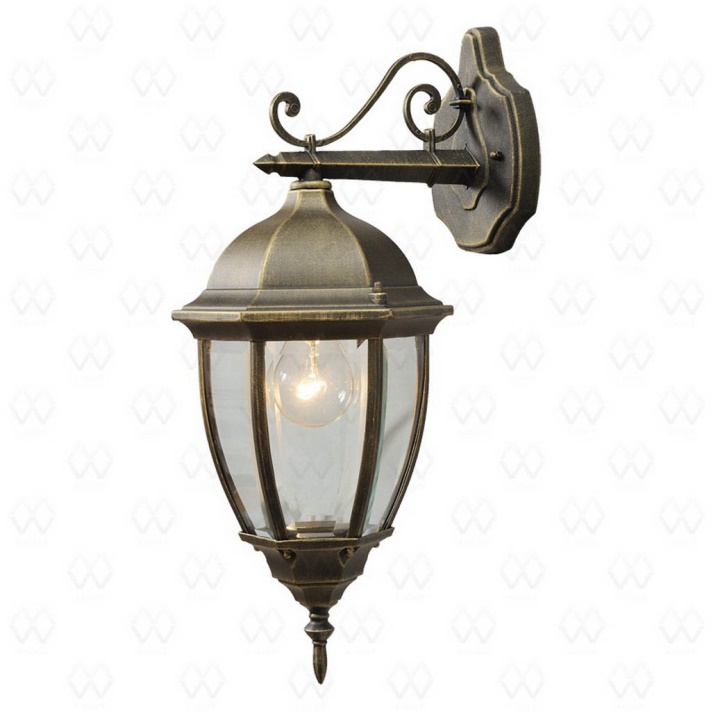 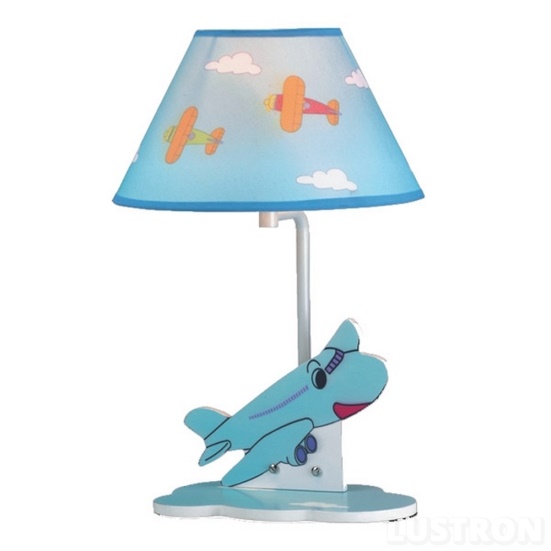 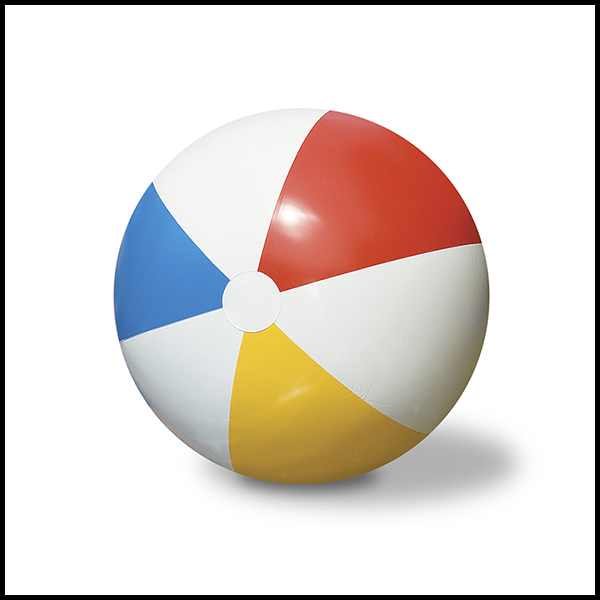 